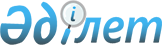 О передаче задолженности по централизованным и директивным кредитам в государственный фонд финансовой поддержки сельского хозяйстваПостановление Правительства Республики Казахстан от 14 декабря 1995 г. N 1719



          В целях урегулирования взаимной задолженности предприятий
сельского хозяйства и обслуживающих его организаций Правительство
Республики Казахстан постановляет:




          1. Министерству финансов, Министерству сельского
хозяйства, Государственному фонду финансовой поддержки сельского
хозяйства при Министерстве сельского хозяйства совместно с
Национальным Банком Республики Казахстан произвести передачу в
указанный Фонд задолженности по централизованным и директивным
кредитам сельскохозяйственных товаропроизводителей, сроки погашения
по которым наступили после 1 марта 1995 года.




          2. Акционерным компаниям "Сельмаш", "Кен дала", "Онiм",
"Казагрореммаш", Республиканскому объединению "Каззооветснаб",
Государственной акционерной компании "Кунарлылык", предприятиям,
ранее входившим в государственную акционерную компанию "Тагам",
произвести по состоянию на 1 октября 1995 года сверку задолженности
сельскохозяйственных товаропроизводителей за оказанные услуги и
полученные материально-технические средства и внести до 1 декабря
1995 года предложения в Государственный фонд финансовой поддержки
сельского хозяйства при Министерстве сельского хозяйства Республики
Казахстан о переоформлении необеспеченной возвратом задолженности по
централизованным и директивным кредитам и начисленным по ним
процентам в указанный Фонд в пределах долгов сельскохозяйственных
товаропроизводителей.




          Министерству финансов, Министерству сельского хозяйства
совместно с Национальным Банком Республики Казахстан произвести
передачу Государственному фонду финансовой поддержки сельского
хозяйства при Министерстве сельского хозяйства Республики Казахстан
этой задолженности в порядке, установленном для сельскохозяйственных
товаропроизводителей.




          3. Министерству сельского хозяйства Республики Казахстан
обеспечить погашение всей переоформленной в соответствии с пунктами
1 и 2 настоящего постановления задолженности и процентов за
пользование кредитами в сроки и на условиях, предусмотренных
постановлением Кабинета Министров Республики Казахстан от 6 марта
1995 г. N 224  
 P950224_ 
  "О передаче Государственному фонду финансовой
поддержки сельского хозяйства при Министерстве сельского хозяйства
Республики Казахстан задолженности по кредитам, выданным
сельскохозяйственным товаропроизводителям всех форм собственности"
(САПП Республики Казахстан, 1995 г., N 8, ст. 87).





     Первый заместитель
      Премьер-Министра
    Республики Казахстан


					© 2012. РГП на ПХВ «Институт законодательства и правовой информации Республики Казахстан» Министерства юстиции Республики Казахстан
				